Giờ học đầy sắc màu	Có thể nói rằng, năm học này đến với các trong trong sự hào hứng chờ đợi sau bao ngày bị ảnh hưởng bởi dịch covid. Các con hào hứng bởi những điều mới mẻ ở trường, ở lớp, hào hứng với những bài học cùng kỹ năng bấy lâu nay bị lãng quên. Chính vì thể mỗi giờ học đến với các học sinh nói chung và các bạn nhỏ B3 nói riêng vô cùng ý nghĩa.	Như bao giờ học khác, giờ học tạo hình đã thu hút các con bởi những chiếc bút đầy màu sắc. Hôm nay các con được tô vẽ những chiếc ô đầy màu sắc, các con gọi là giờ học sắc màu.	Vui và hứng thú thật đấy nhưng cũng không dễ dàng gì để các bạn nhỏ hoàn thành bài học, bởi vì trong giờ học này các con phải tạp cầm bút chì ( lần đầu tiên) để tô theo nét chấm mờ làm cái cán ô. Các cô phải hướng dẫn đi hướng dẫn lại các con mới biết cách cà bút chì. Với sự chăm chỉ của trẻ cùng sự hướng dẫn của cô giáo các bạn nhỏ đã hoàn thành được sản phẩm của mình, có rất nhiều bài tương đối đẹp, sắc màu rực rỡ. 	Bài học nào với các con lúc bắt đầu cũng mới mẻ và khó khăn, nhưng điều đó không có nghĩa là các con không thực hiện được, để làm được điều đó thì sự hướng dẫn của cô cùng sự chú ý lắng nghe của các con vô cùng quan trọng. Muốn làm được hai điều này thì hình thức tổ chức trong mỗi hoạt động của cô phải thực sự lôi cuố và phát huy được tính tích cực của tẻ, khuyến khích được trẻ hứng thú tham gia hoạt động.Tác giả: Đỗ Thị Lan Anh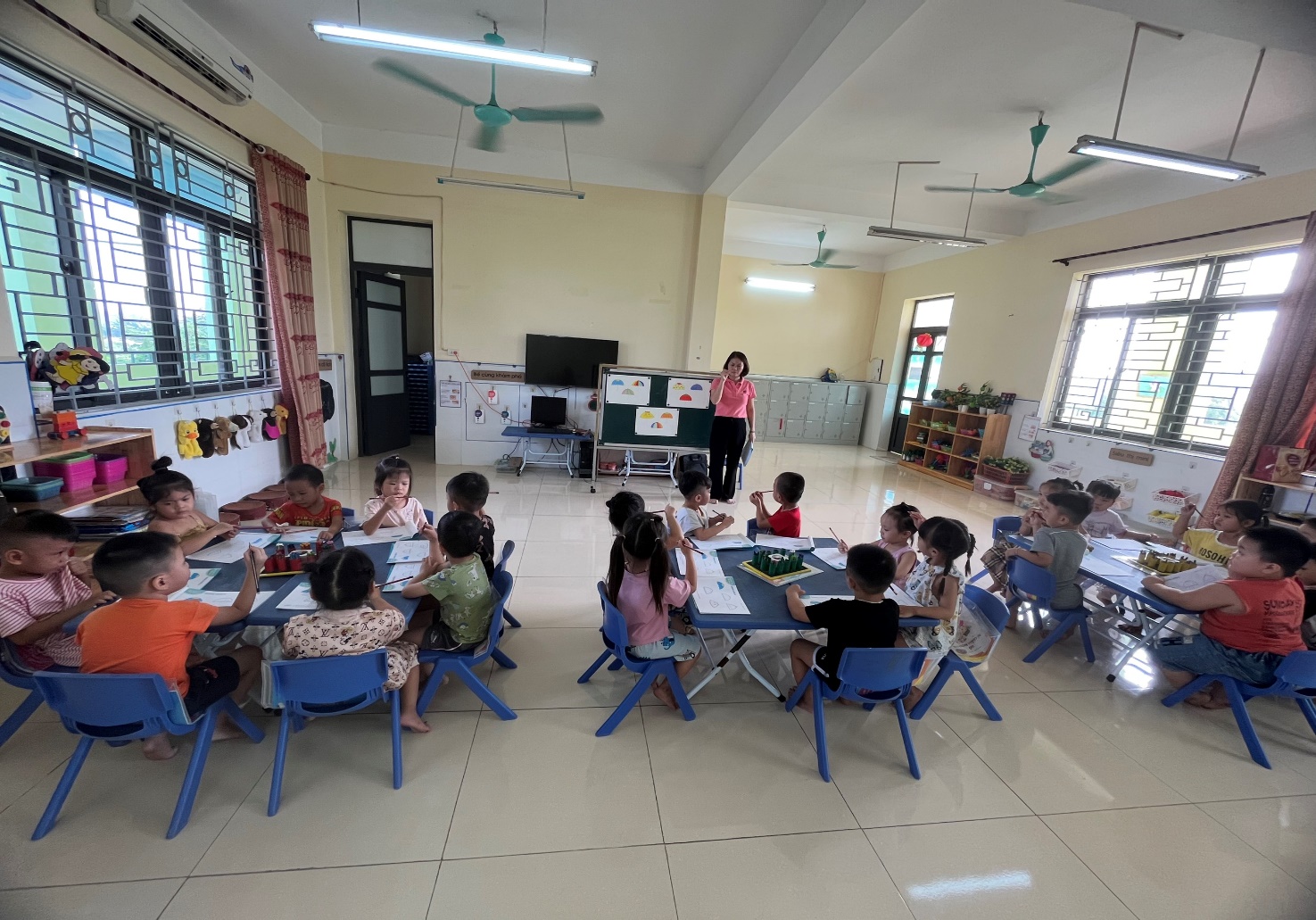 